Supplementary material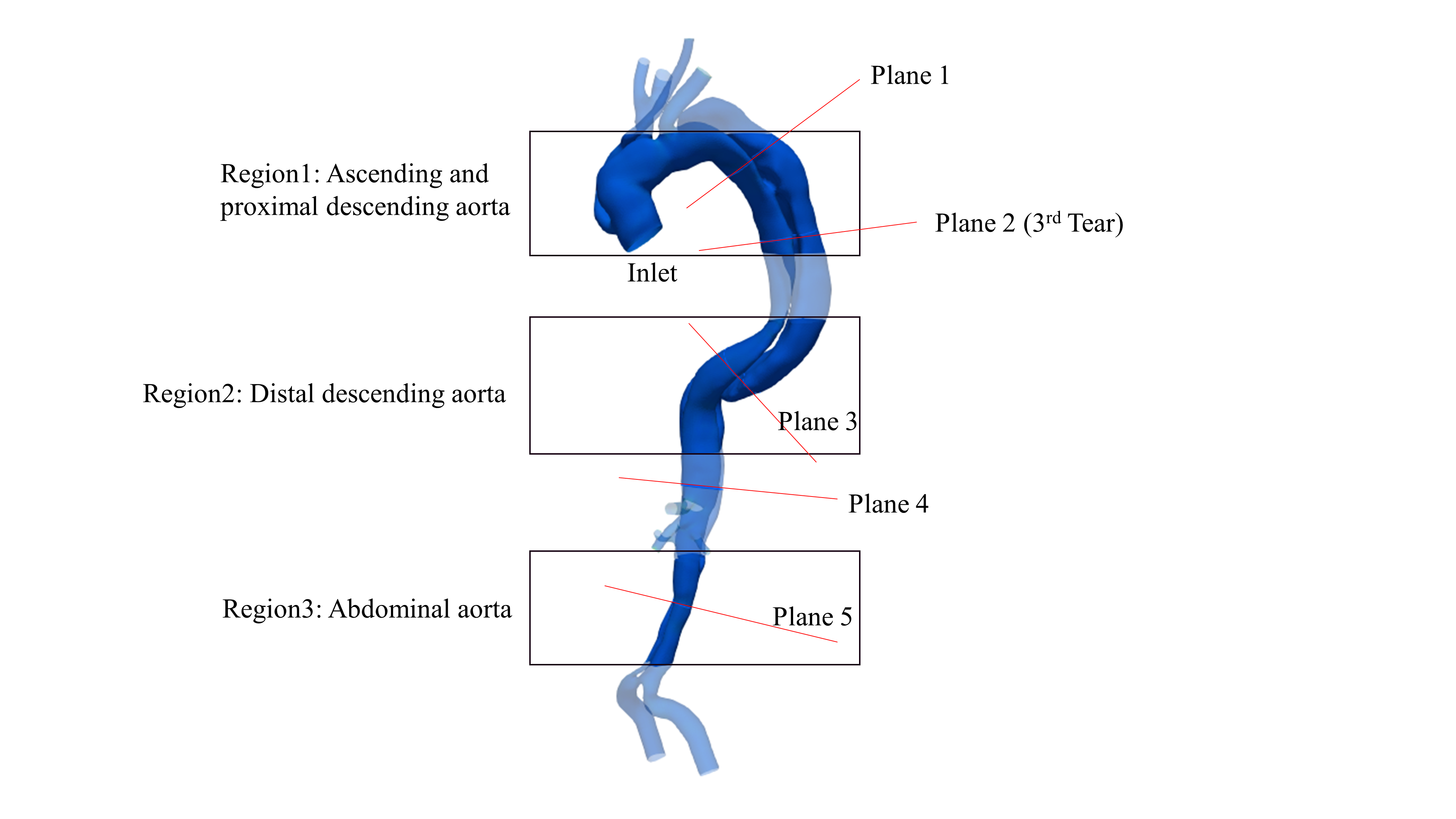 Haemodynamic IndexCoarse MeshMedium MeshFine MeshPercentage of Difference Between Coarse and Fine MeshesPercentage of Difference Between Medium and Fine MeshesHaemodynamic Index(No.Elements=1Million)(No.Elements=1.8Millions)(No.Elements=3.4Millions)Percentage of Difference Between Coarse and Fine MeshesPercentage of Difference Between Medium and Fine MeshesInlet Pressure [kPa]18.177820.135019.98209.79%0.77%Maximum Velocity at plane 1 [m/s]1.12601.29851.297613.29%0.07%Maximum Velocity at plane 2 [m/s]1.10921.27941.276913.32%0.19%Maximum Velocity at plane 3 [m/s]1.22171.52741.487420.55%2.69%Maximum Velocity at plane 4 [m/s]1.23531.18721.17264.10%1.24%Maximum Velocity at plane 5 [m/s]1.36381.53961.506411.67%2.20%WSS at region 1 [Pa]4.41916.52376.784131.02%3.84%WSS at region 2 [Pa]3.72504.96264.998124.76%0.71%WSS at region 3 [Pa]6.73907.36767.70708.16%4.40%